RESULTADO – TOMADA DE PREÇONº2023244EM4HEAPAO Instituto de Gestão e Humanização – IGH, entidade de direito privado e sem finslucrativos, classificado como Organização Social, vem tornar público o resultado daTomada de Preços, com a finalidade de adquirir bens, insumos e serviços para o HEAPA -Hospital Estadual de Aparecida de Goiânia, com endereço à Av. Diamante, s/n - St. Condedos Arcos, Aparecida de Goiânia/GO, CEP: 74.969-210.OBS: ENVIADO PDF DE CONFIRMAÇÃO BIONEXO COM AS INFORMAÇÕES DE RESULTADOFORNECEDORITEMQUANT.VALORUNITÁRIO2.941,00VALORTOTAL5.882,00TOTAL UTI MEDICINAINTENSIVA LTDA-EPPCNPJ:32.318.291/0001-57PLANTÃOANESTESISTA02VALOR TOTAL5.882,0004/2023Goiânia/GO, 24 de Abril de 2023.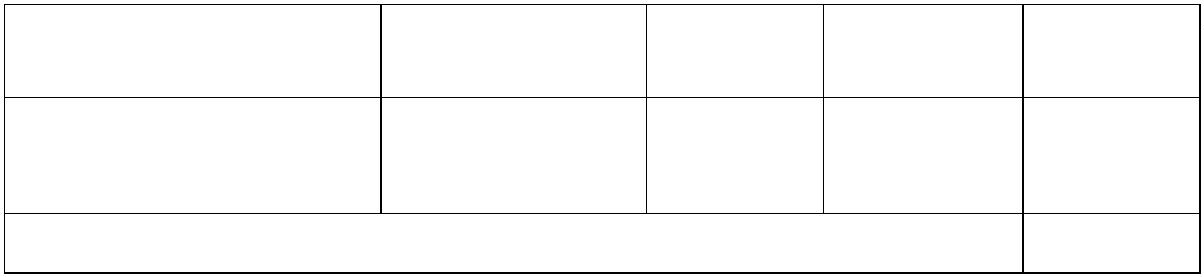 